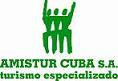 “CHE, Hasta la Victoria , Siempre!”P1:AgenciaFechaPax¿?  ¿?  ¿?  Duración9 días / 8  noches 9 días / 8  noches 9 días / 8  noches Hoteles La Habana- Hotel 3*/ Casas ParticularesSanta Clara- Hotel 3*La Habana- Hotel 3*/ Casas ParticularesSanta Clara- Hotel 3*Serán solicitados, luego de la aceptación de la oferta, definición de fechas y numero tentativo de habitacionesVuelosArribo   ¿?     Números, horarios, fechas    Partida  ¿?     Números, horarios, fechas    Arribo   ¿?     Números, horarios, fechas    Partida  ¿?     Números, horarios, fechas    Arribo   ¿?     Números, horarios, fechas    Partida  ¿?     Números, horarios, fechas    HabitacionesDobleSencillaTripleHabitaciones ¿? ¿?-TourleaderCel.: Guía AmisturCel.:Transportista/ ChoferCel.:Día 1La Habana¿? Llegada a Cuba Bienvenida por guía de Amistur Traslado al Alojamiento en La Habana Cena en el hotelDía 2La HabanaDesayuno8:30am Salida del hotel 9:00am Recorrido por la Habana Vieja incluyendo Plaza de las Armas, Plaza Vieja, Plaza del Catedral, Plaza San Francisco de Asís 11:00am Visita al Museo de la revolución 1:00pm Almuerzo en restaurante local3:00pm Visita a la Fortaleza San Carlos de la Cabaña, donde radico la comandancia del Che, luego de haber sido ocupada por su columna Ciro Redondo 5:00pm Regreso al hotel8:30pm Cena en restaurante localDía 3La HabanaDesayuno8:30am Salida del hotel 9:00am Bienvenida en la sede del ICAP. Intercambio con funcionarios del Área Política 11:00am Encuentro con especialista que brindará una panorámica sobre la figura de Ernesto Che Guevara1:00pm Almuerzo en restaurante local3:00pm Visita  al Centro de Estudios Che Guevara, Encuentro con Camilo Guevara March. (Coordinación Área Política)4:30pm Visita a la taller de un artista con obras inspiradas en la figura del Che6:00 pm Regreso al hotelCena libreDía 4La HabanaDesayuno8:30am Salida del hotel9:30am Visita al Memorial Jose Martí (museo y subida a la torre) y la Plaza de la Revolución desde donde podrá observarse el famoso relieve escultórico del Che Guevara, realizado por el artista cubano Enrique Ávila, inspirándose a su vez en una famosa fotografía de Alberto Korda.11:00am Encuentro con Alberto Granados hijo (Coordinación Área Política)1:00pm Almuerzo en restaurante local3:00pm Proyección de una película relacionada con el Che (Diarios de Motocicleta, Che, u otra) 5:00pm Regreso al hotelCena libreDía 5La HabanaSanta ClaraDesayuno y Entrega de habitaciones8:30am Salida del hotel hacia Santa ClaraLlegada y almuerzo en restaurante local2:30pm Recorrido de ciudad con funcionario del ICAP, visitando Memorial del Che, Estatua del Che en el Partido y Tren BlindadoAlojamiento y cena en Hotel de Santa Clara8:30pm Encuentro con un CDRDía 6Santa ClaraLa HabanaDesayuno y Entrega de habitacionesVisita a  un centro de producción fundado por el comandante Ernesto Che GuevaraAlmuerzo en restaurante localContinuar viaje hacia La HabanaLlegada, Alojamiento y cena en Hotel de La HabanaDía 7La HabanaPinar del RíoCIJAMLa HabanaDesayuno 8:30am Salida de las casas hacia La Palma, Pinar del Rio para visitar La Cueva de los Portales, 10:30am Visita a la Cueva de Los Portales11:30am Partida hacia el CIJAM1:00Pm Bienvenida y almuerzo en el CIJAM3:00pm Realización de breve trabajo voluntario simbólico en honor al Che en el Campamento Julio Antonio Mella5:00pm Regreso a la HabanaCena en el hotelDía 8La HabanaDesayuno 8:30am Salida del hotel hacia 10:00am Visita a una escuela primaria/ Proyecto comunitario con niños y jóvenes, quienes siempre enarbolan con orgullo el eterno lema “Seremos como el Che”12:30pm Almuerzo en restaurante localRegreso al hotelTarde libre8:30pm Cena en restaurante localDía 9La HabanaDesayuno y Entrega de habitaciones ¿? Salida hacia el aeropuerto para tomar avión de regreso a las ¿?